Занятие во II младшей группе по лепке. Тема: «Улитка»Цель занятия:Продолжить знакомить детей с разнообразием животного мира.Задачи занятия:     Образовательные     - Познакомить и сформировать у детей представление об улитках, их средой обитания внешнем виде, питание.    Развивающие     - Обогатить словарный запас детей.    - Закреплять умение раскатывать столбик и сворачивать его в спираль.    - Развивать мелкую моторику рук, способствовать развитию речи.    Воспитательные     - Воспитывать любовь и бережное отношение к природе.    - Воспитывать любознательность.Демонстрационный материал: Иллюстрации с изображением улитки, вырезанные из цветного картона «трава», «капуста», «яблоко» «капелька воды».Раздаточный материал: пластилин, дощечки.Предварительная работа: Рассматривание иллюстраций улитки, заучивание пальчиковой гимнастики. Материалы: пластилин, дощечки, Ход занятияВоспитатель:Сегодня к нам в гости, не спеша приползло какое-то животное. Давайте отгадаем загадку и узнаем, кто же это?  На узкой дорожке -
    Голова да рожки.
    Кто так медленно ползёт,
    На себе свой дом везёт?  дети (Улитка)Воспитатель показывает детям иллюстрацию.  Правильно! Улитка сегодня наша гостья.Воспитатель:Ребята, а вы знаете, чем питается улитка?Улитка – травоядное животное. Она поедает зеленую листву разных растений, траву, плоды фруктов, листья капусты (ставим рядом с улиткой «траву», «капусту», «яблоко»). Еще улитка - влаголюбивая.  Влага - это вода (ставим рядом с улиткой «каплю воды».) Без воды улитка погибнет.Давайте рассмотрим улитку.Из каких частей состоит улитка?-Туловище, голова, глазки (рожки), домик (раковина).А какого цвета наша улитка?- Коричневая.Зачем улитке раковина?Раковина – это ее прочный домик. Если улитку потревожить, она сразу в него прячется.    Раковина защищает улитку от врагов.Зачем улитке рожки?У улитки рожки, это ее глаза, они очень чувствительны. Если рожки чего - либо случайно  коснуться, то улитка моментально их уберёт. Поэтому помните ребятки, что улиткам не нравиться, когда им дотрагиваются до глаз.Воспитатель: Давайте нашу улитку попросим высунуть рожки, привлекает детей к повторению фраз      (потешка):Улитка, улитка! Покажи свои рогаДам кусок пирога, Пряника печатного, Пышку ароматную,Сдобную лепешку, И блинов немножко. Теперь разомнем наши пальчики. Пальчиковая гимнастика «Улитка, улитка!» Улитка, улитка! Покажи свои рога, (пальцем водим по раскрытой ладони)Дам кусок пирога (загибаем большой пальчик)Пряника печатного (загибаем указательный палец)Пышку ароматную (загибаем средний пальчик)Сдобную лепешку (загибаем безымянный пальчик)И блинов немножко (загибаем мизинец)После этого освобождаем из сжатого кулачка указательный палец и мизинец: получатся улитка! Показываем, что в таком положении нужно немного повращать кистью!   Затем, воспитатель предлагает детям слепить улитку вместе с домиком. Воспитатель: Сначала мы лепим нашей улитке туловище, посмотрите, как надо это делать. Берем кусочек светло-коричневого цвета, кладем его на руку и раскатываем прямыми движениями, чтобы получился длинный столбик, загибаем одну сторону вверх (голова).     Берем второй кусочек пластилина светло-коричневого цвета, и тоже раскатываем длинный столбик, кладем его на стол,  затем один конец столбика сворачиваем (спираль). Скатаем две тонкие «колбаски» - это рожки. Соединяем туловище, рожки и домик улитки.Наша улитка готова!                              Ребята молодцы, вот какие красивые  улитки у вас получилось!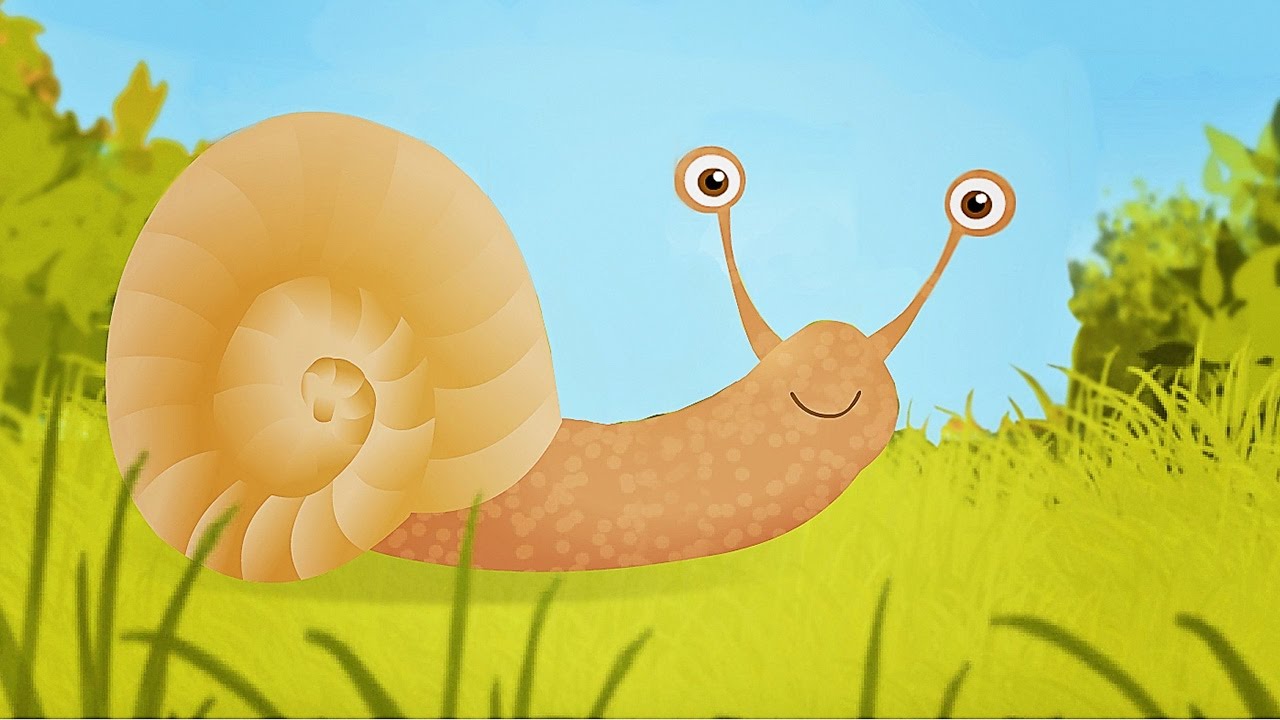 